ФОРМАподання інформації про галузі (сектори) економіки, які мають найкращий інвестиційний потенціал№ з\пРубрикаЗмістДодаткова інформація, яка може бути розміщена1Переробка с/г продукціїЄ провідною галуззю регіону. Темпи розвитку галузі – 91,5%, показники виробництва – 90 млн.грн. Основні компанії: ПСП «Зелена долина»; ПП «Старобільський завод продовольчих товарів»;  ПАТ «Старобільський молокозавод»;  СФГ «Золоте». Задіяний людський ресурс – 400 чол., середня заробітна плата – 2165 грн.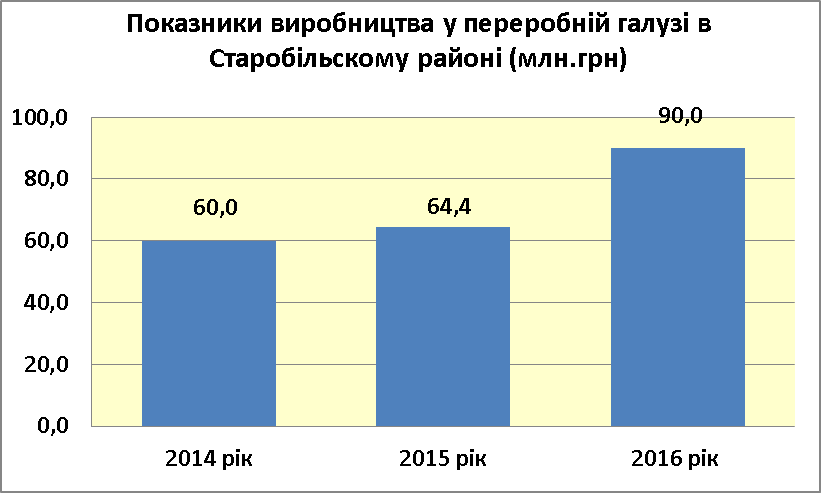 2Агропромисловий комплексВиробництво с/г продукції зростає щороку, а переробна галузь розвивається недостатньо та потребує інвестицій, зокрема  на інвестиційний проект Геліанта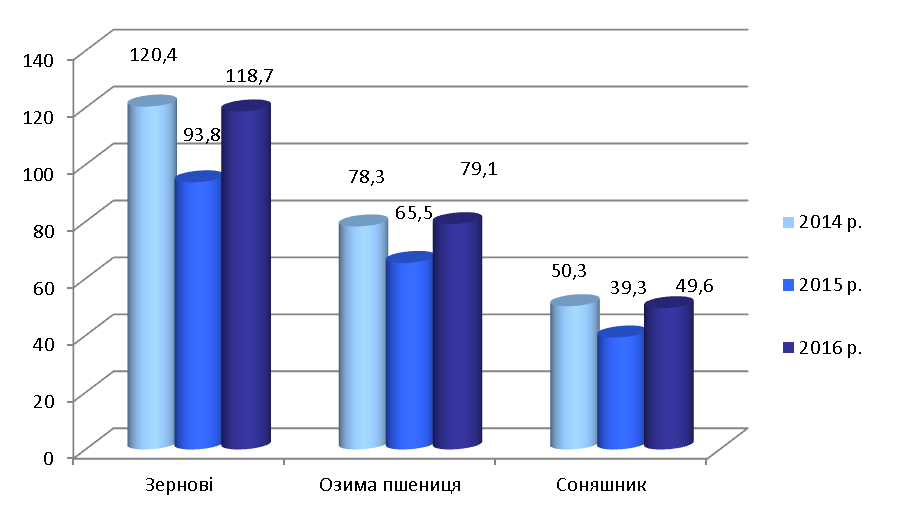 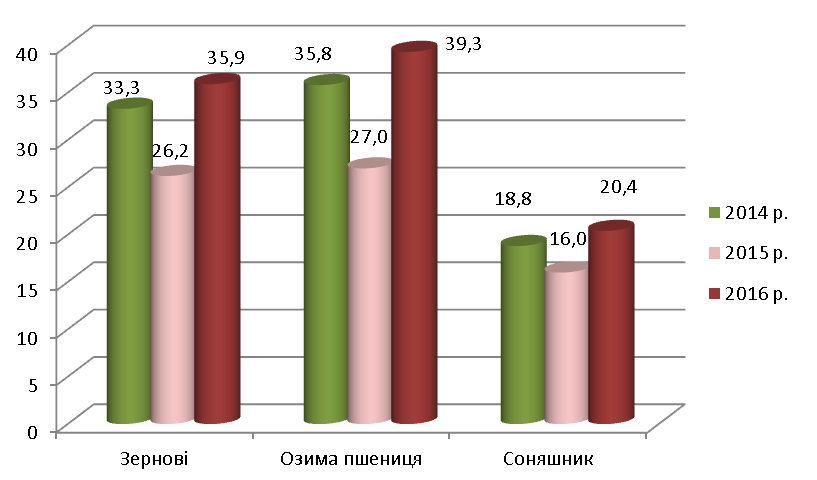 3Перспективи зростанняНаявність елеватора. Заплановано в Генплані будівництво залізничної гілки між смт. Білокуракіним та м. Сватовим -4Людський ресурсНаселення (тис. осіб) – 44,5 тис. ОсібЛНУ ім.Т.Шевченка, Старобільський професійний ліцей №118, Старобільський професійний ліцей №93, Старобільський технікум ЛНАУ-5ІнвестиціїПрямі іноземні інвестиції відсутні в переробну галузь. -